Что создает тревожность ребенка перед экзаменом?1. Страх: «А вдруг я не сдам!»2. Недостаток подготовки.3. Волнение окружающих.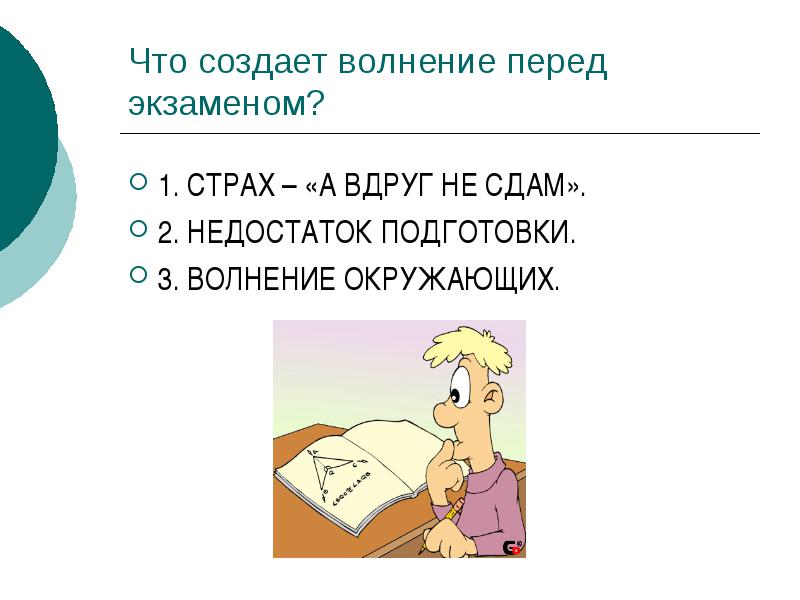 Как помочь преодолеть трудности?- Внушайте ребенку мысль, что количество баллов не является совершенным измерением его возможностей.- Подбадривайте детей, хвалите их за то, что они делают хорошо.- Повышайте их уверенность в себе, так как чем больше ребенок боится неудачи, тем более вероятности допущения ошибок.- Наблюдайте за самочувствием ребенка, никто, кроме Вас, не сможет вовремя заметить и предотвратить ухудшение состояние ребенка, связанное с переутомлением.- Контролируйте режим подготовки ребенка, не допускайте перегрузок, объясните ему, что он обязательно должен чередовать занятия с отдыхом.- Обеспечьте дома удобное место для занятий, проследите, чтобы никто из домашних не мешал.Особое внимание -  питанию ребенка- Во время интенсивного умственного напряжения ему необходима питательная и разнообразная пища и сбалансированный комплекс витаминов. - Такие продукты, как рыба, творог, орехи, курага и т.д. стимулируют работу головного мозга.- Помогите детям распределить темы подготовки по дням.Важно - грамотно организовать подготовку- Ознакомьте ребенка с методикой подготовки к экзаменам. Не имеет смысла зазубривать весь фактический материал, достаточно просмотреть ключевые моменты и уловить смысл и логику материала. Очень полезно делать краткие схематические выписки и таблицы, упорядочивая изучаемый материал по плану. Если он не умеет, покажите ему, как это делается на практике. Основные формулы и определения можно выписать на листочках и повесить над письменным столом, над кроватью, в столовой и т.д.- Подготовьте различные варианты тестовых заданий по предмету (сейчас существует множество различных сборников тестовых заданий). Большое значение имеет тренаж ребенка именно по тестированию, ведь эта форма отличается от привычных ему письменных и устных экзаменов.- Заранее во время тренировки по тестовым заданиям приучайте ребенка ориентироваться во времени и уметь его распределять. Тогда у ребенка будет навык умения концентрироваться на протяжении всего тестирования, что придаст ему спокойствие и снимет излишнюю тревожность. Если ребенок не носит часов, обязательно дайте ему часы на экзамен.Накануне экзамена- Накануне экзамена обеспечьте ребенку полноценный отдых, он должен отдохнуть и как следует выспаться.Во время экзамена- Посоветуйте детям во время экзамена обратить внимание на следующее:- пробежать глазами весь тест, чтобы увидеть, какого типа задания в нем содержатся, это поможет настроиться на работу;- внимательно прочитать вопрос до конца и понять его смысл (характерная ошибка во время тестирования не дочитав до конца, по первым словам уже предполагают ответ и торопятся его вписать);- если не знаешь ответа на вопрос или не уверен, пропусти его и отметь, чтобы потом к нему вернуться;- если не смог в течение отведенного времени ответить на вопрос, есть смысл положиться на свою интуицию и указать наиболее вероятный вариант.     И помните: самое главное - это снизить напряжение и тревожность ребенка и обеспечить подходящие условия для занятий.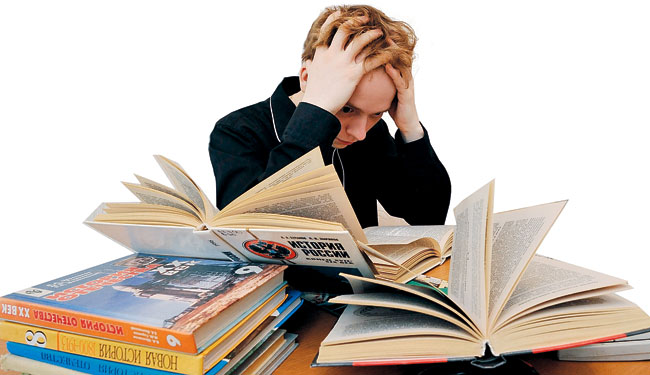 МБОУ СОШ №3 муниципального образования Тимашевский районСОВЕТЫ ПСИХОЛОГА РОДИТЕЛЯМ: КАК ПОМОЧЬ ДЕТЯМ ПОДГОТОВИТЬСЯ К ЭКЗАМЕНАМ